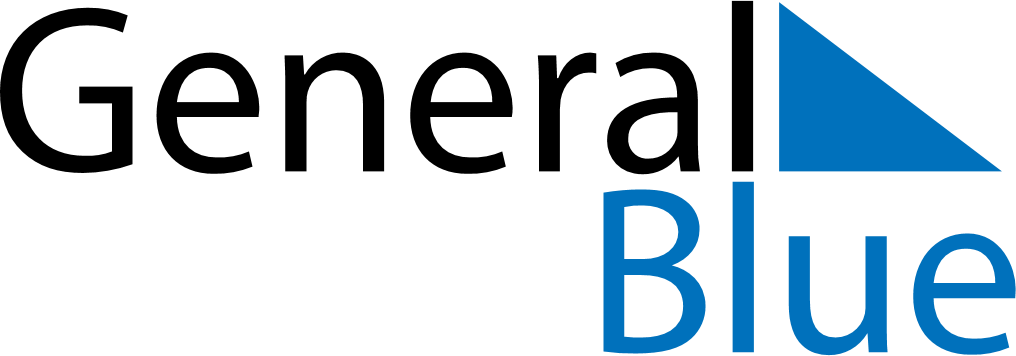 June 2018June 2018June 2018June 2018ArubaArubaArubaMondayTuesdayWednesdayThursdayFridaySaturdaySaturdaySunday122345678991011121314151616171819202122232324Dera Gai25262728293030